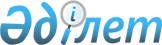 Об установлении квоты рабочих мест для инвалидов
					
			Утративший силу
			
			
		
					Постановление акимата Зыряновского района Восточно-Казахстанской области от 20 апреля 2017 года № 124. Зарегистрировано Департаментом юстиции Восточно-Казахстанской области 25 мая 2017 года № 5042. Утратило силу - постановлением акимата Зыряновского района Восточно-Казахстанской области от 19 марта 2018 года № 93
      Сноска. Утратило силу - постановлением акимата Зыряновского района Восточно-Казахстанской области от 19.03.2018 № 93 (вводится в действие по истечении десяти календарных дней после дня его первого официального опубликования).

      Примечание РЦПИ.

      В тексте документа сохранена пунктуация и орфография оригинала.
      В соответствии с подпунктом 6) статьи 9 Закона Республики Казахстан от 6 апреля 2016 года "О занятости населения", подпунктом 1) статьи 31 Закона Республики Казахстан от 13 апреля 2005 года "О социальной защите инвалидов в Республике Казахстан", пунктом 8 Правил квотирования рабочих мест для инвалидов, утвержденных приказом Министра здравоохранения и социального развития Республики Казахстан от 13 июня 2016 года № 498 (зарегистрированных в Реестре государственной регистрации нормативных правовых актов № 14010), в целях оказания содействия занятости инвалидов, акимат Зыряновского района ПОСТАНОВЛЯЕТ:
      1. Установить квоту рабочих мест для инвалидов в размере от двух до четырех процентов от численности рабочих мест без учета рабочих мест на тяжелых работах, работах с вредными, опасными условиями труда в Зыряновском районе, согласно приложению.
      2. Признать утратившим силу постановление акимата Зыряновского района от 24 октября 2016 года № 362 "Об установлении квоты рабочих мест для инвалидов" (зарегистрированное в Реестре государственной регистрации нормативных правовых актов за номером 4750, опубликованное в газетах "Пульс! Зыряновска" и "Көктас таңы" 15 декабря 2016 года № 50).
      3. Настоящее постановление вводится в действие по истечении десяти календарных дней после дня его первого официального опубликования. Перечень организаций, для которых устанавливается квота рабочих мест для инвалидов
					© 2012. РГП на ПХВ «Институт законодательства и правовой информации Республики Казахстан» Министерства юстиции Республики Казахстан
				
      Аким Зыряновского района

Н. Токсеитов
Приложение 
к постановлению акимата 
Зыряновского района 
от 20 апреля 2017 года № 124
№ п\п
Наименование организаций
Списочная численность работников (чел.)
Размер квоты ( % ) от списочной численности работников
1
2
3
4
1
Коммунальное государственное предприятие "Зыряновское многоотраслевое эксплуатационное предприятие" акимата Зыряновского района
861
4%
2
Товарищество с ограниченной ответственностью "Средигорненский"
237
3%
3
Товарищество с ограниченной ответственностью "Осирис"
85
2%
4
Коммунальное государственное предприятие на праве хозяйственного ведения "Городская больница города Серебрянск Зыряновского района" управления здравоохранения Восточно-Казахстанской области
219
3%
5
Коммунальное государственное учреждение "Зыряновский сельскохозяйственный колледж"
59
2%
6
Коммунальное государственное учреждение "Зыряновское лесное хозяйство"
160
3%
7
Коммунальное государственное предприятие на праве хозяйственного ведения "Центральная районная больница Зыряновского района" управления здравоохранения Восточно-Казахстанской области
1071
4%
8
Товарищество с ограниченной ответственностью "Плюс"
78
2%
9
Товарищество с ограниченной ответственностью "Колор"
65
2%
10
Казенное государственное коммунальное предприятие "Культурно-досуговый центр "Горняк" акимата Зыряновского района
118
3%
11
Товарищество с ограниченной ответственностью "Промтепло"
168
3%
12
Коммунальное государственное учреждение "Тургусунская средняя школа"
61
2%
13
Коммунальное государственное учреждение "Средняя школа № 8 города Зыряновска"
62
2%
14
Коммунальное государственное учреждение "Средняя школа № 4 города Серебрянск"
76
2%
15
Коммунальное государственное учреждение "Соловьевская средняя школа"
54
2%
16
Коммунальное государственное предприятие "Психоневрологический диспансер Зыряновского района"
80
2%
17
Коммунальное государственное учреждение "Зыряновский технологический колледж"
56
2%
18
Товарищество с ограниченной ответственностью "Зыряннефтепродукт"
70
2%
19
Коммунальное государственное учреждение "Территориальный центр социального обслуживания инвалидов и престарелых Зыряновского района"
156
3%
20
Коммунальное государственное учреждение "Леснопристанская средняя школа"
54
2%
21
Коммунальное государственное учреждение "Средняя школа № 6 города Зыряновска"
116
3%
22
Коммунальное государственное учреждение "Средняя школа № 7 города Зыряновска"
93
2%
23
Казенное государственное коммунальное предприятие "Детский сад № 10 "Ладушки" акимата Зыряновского района
67
2%
24
Казенное государственное коммунальное предприятие "Детский сад № 14 "Катюша" акимата Зыряновского района
71
2%
25
Коммунальное государственное учреждение "Коррекционная неполная школа-интернат для детей-сирот с задержкой психического развития" управления образования Восточно-Казахстанской области
104
3%
26
Товарищество с ограниченной ответственностью "Нивы Чапаево"
89
2%
27
Товарищество с ограниченной ответственностью "Бородино"
50
2%
28
Товарищество с ограниченной ответственностью "Зырян тәртіп"
83
2%
29
Коммунальное государственное учреждение "Школа-Лицей города Зыряновска"
66
2%
30
Коммунальное государственное учреждение "Октябрьская средняя школа"
50
2%
31
Коммунальное государственное учреждение "Средняя школа № 11 города Зыряновска"
112
3%
32
Казенное государственное коммунальное предприятие "Детский сад "Жасмин" акимата Зыряновского района
62
2%
33
Казенное государственное коммунальное предприятие "Детский сад "Карлыгаш" акимата Зыряновского района
70
2%
34
Товарищество с ограниченной ответственностью "Марат Султан"
56
2%
35
Товарищество с ограниченной ответственностью "Благотворительный коммерческий центр "Алва"
52
2%
36
Коммунальное государственное учреждение "Специализированная школа-интернат для детей с девиантным поведением" управления образования Восточно-Казахстанской области
68
2%
37
Коммунальное государственное учреждение "Коррекционная школа-интернат № 1" управления образования Восточно-Казахстанской области
102
3%
38
Коммунальное государственное учреждение "Коррекционная школа-интернат № 2 для детей с нарушением слуха и речи" управления образования Восточно-Казахстанской области
80
2%
39
Казенное государственное коммунальное предприятие "Детская музыкальная школа города Зыряновска акимата Зыряновского района"
50
2%
40
Коммунальное государственное учреждение "Реабилитационный центр для инвалидов  в поселке Грехово Зыряновского района Восточно-Казахстанской области" управления координации занятости и социальных программ Восточно-Казахстанской области
76
2%